第十三届高中生创新实践体验营方案为了培养普通高中学生的实践能力和创新精神，提高科学技术素养，丰富学生寒假生活，市教育局决定利用寒假期间举办“创新实践体验营”活动。现将有关事宜通知如下： 一、活动目的 通过开设富有趣味性、实践性和挑战性的活动项目，为学生提供设计与制作、创新与合作的载体，让学生在项目实践的过程中学会思辨、学会质疑、学会分享、学会合作，体会成长的快乐，体验创造的喜悦，增强实践能力，提高综合素质。 二、活动主题 体验技术魅力 实现创意梦想 三、参加对象 大连市普通高中学生（自愿参加） 四、活动时间 2020年2月24日至2月27日 五、活动地点 大连市普通高中创新实践学校 六、活动项目 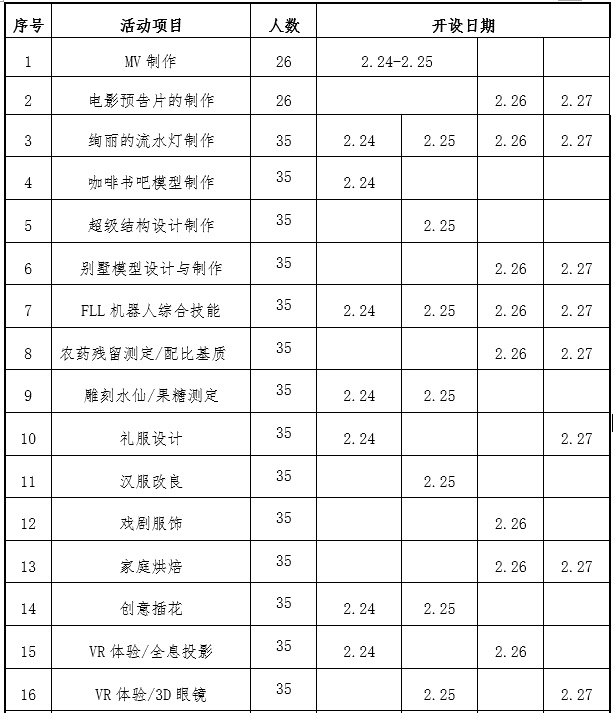 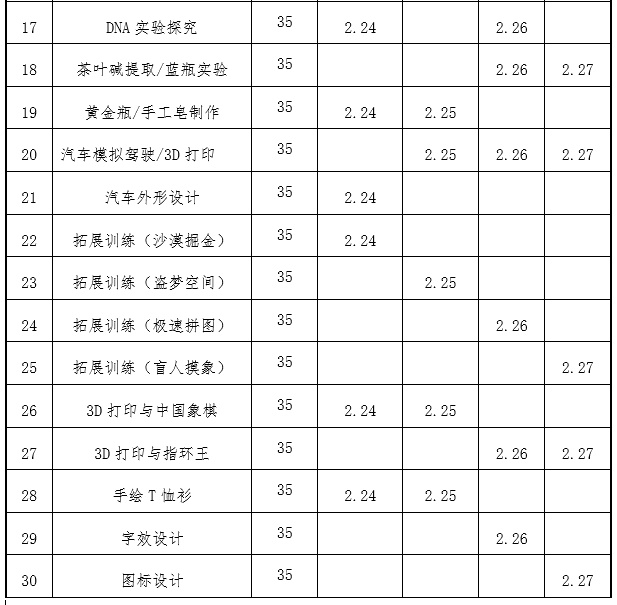 说 明： 1.本次创新实践体验营共有30个活动项目供选择，每人每天限选1个项目，可选多天； 2.每个活动项目学习时间均为1天（MV制作为2天），活动项目多天重复开设； 3.每天每个活动项目限选35人（MV制作、电影预告片制作26人，汽车模拟驾驶26人），额满为止； 4.为了防止资源浪费，请报名参加此次活动的同学务必保证出勤，市教育局对各校出勤情况进行统计考核； 5.学习满两天的学生将获得创新实践体验营结业证书。 七、操作程序 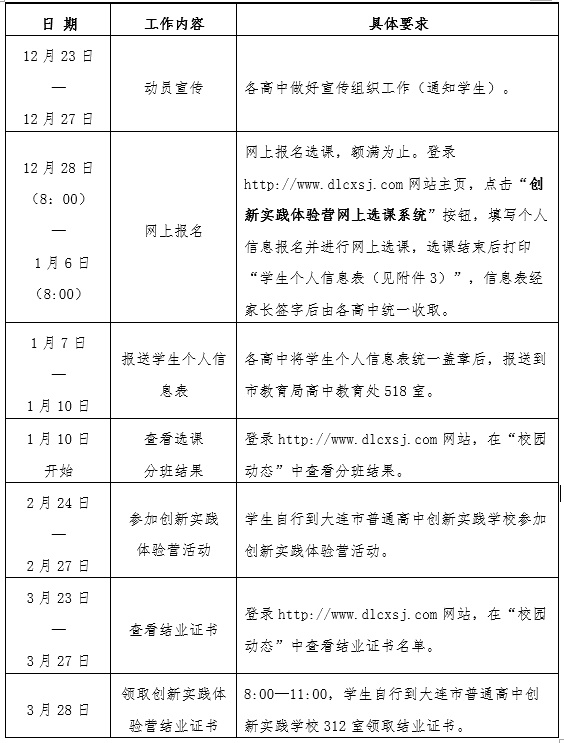 八、其他说明 活动免费向学生开放，但不提供午餐、不提供住宿。 联系人：金玉萍（创新实践学校教务处主任）联系电话：15140602853 齐  文（创新实践学校教学主任）联系电话：13942007851 办公电话：84404245 附  件：1.作息时间 2.学生须知 3.信息表 4.乘车路线 